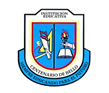 INSTITUCIÓN EDUCATIVA CENTENARIO DE BELLO 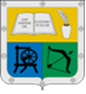 GUIA UNIDAD DIDACTICADATOS GENERALESDATOS GENERALESDATOS GENERALESDATOS GENERALESTítulo: LA GESTIÓN PÚBLICA: COSA DE TODOSDocentes Responsables:  Gloria Estella Jaramillo Cataño Tema: LA EXPANSIÓN EUROPEA ENTRE LOS SIGLOS XI AL XLV. EL COMERCIO DE ESPECIAS.RUTAS COMERCIALES EN EL SIGLO XV.Docentes Responsables:  Gloria Estella Jaramillo Cataño Tema: LA EXPANSIÓN EUROPEA ENTRE LOS SIGLOS XI AL XLV. EL COMERCIO DE ESPECIAS.RUTAS COMERCIALES EN EL SIGLO XV.Docentes Responsables:  Gloria Estella Jaramillo Cataño Tema: LA EXPANSIÓN EUROPEA ENTRE LOS SIGLOS XI AL XLV. EL COMERCIO DE ESPECIAS.RUTAS COMERCIALES EN EL SIGLO XV.Asignaturas:  Ciencias SocialesPeríodo:           1            Semanas:  9-10Período:           1            Semanas:  9-10Período:           1            Semanas:  9-10Grado:  7Tiempo de desarrollo 3 semanasTiempo de desarrollo 3 semanasTiempo de desarrollo 3 semanasDescripción: 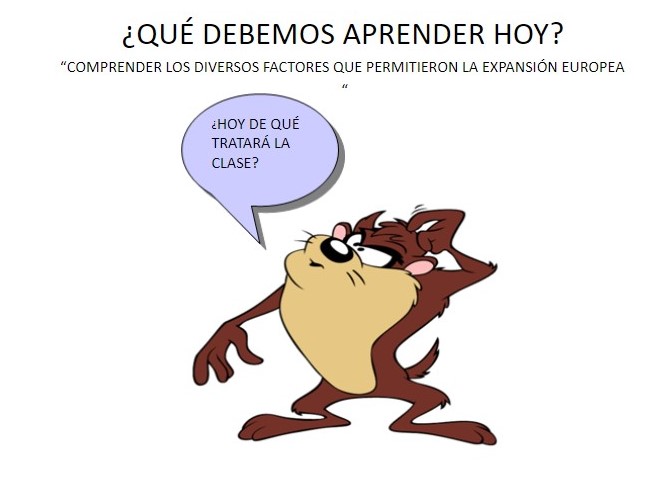 SABÍAS QUE… … Leonardo da Vinci escribía de forma invertida o “especular”? ¡Así que para leerlo hay que utilizar un espejo! ¿Lo hacía porque era zurdo o porque era una manera de codificar y proteger sus ideas? ¿Cuál es tu hipótesis?(responde en tu cuaderno)Descripción: SABÍAS QUE… … Leonardo da Vinci escribía de forma invertida o “especular”? ¡Así que para leerlo hay que utilizar un espejo! ¿Lo hacía porque era zurdo o porque era una manera de codificar y proteger sus ideas? ¿Cuál es tu hipótesis?(responde en tu cuaderno)Descripción: SABÍAS QUE… … Leonardo da Vinci escribía de forma invertida o “especular”? ¡Así que para leerlo hay que utilizar un espejo! ¿Lo hacía porque era zurdo o porque era una manera de codificar y proteger sus ideas? ¿Cuál es tu hipótesis?(responde en tu cuaderno)Descripción: SABÍAS QUE… … Leonardo da Vinci escribía de forma invertida o “especular”? ¡Así que para leerlo hay que utilizar un espejo! ¿Lo hacía porque era zurdo o porque era una manera de codificar y proteger sus ideas? ¿Cuál es tu hipótesis?(responde en tu cuaderno)ESTÁNDARES, COMPETENCIAS E INDICADORES ESTÁNDARES, COMPETENCIAS E INDICADORES ESTÁNDARES, COMPETENCIAS E INDICADORES ESTÁNDARES, COMPETENCIAS E INDICADORES Temas  LA EXPANSIÓN EUROPEA ENTRE LOS SIGLOS XI AL XLV. EL COMERCIO DE ESPECIAS.RUTAS COMERCIALES EN EL SIGLO XV.Indicadores de logro:Explica la importancia de los viajes de los exploradores en la edad media en la expansión del conocimiento del mundo Localiza diversas culturas en el espacio geográfico y en el tiempo y reconoce las principales características físicas del entorno Indicadores de logro:Explica la importancia de los viajes de los exploradores en la edad media en la expansión del conocimiento del mundo Localiza diversas culturas en el espacio geográfico y en el tiempo y reconoce las principales características físicas del entorno Indicadores de logro:Explica la importancia de los viajes de los exploradores en la edad media en la expansión del conocimiento del mundo Localiza diversas culturas en el espacio geográfico y en el tiempo y reconoce las principales características físicas del entorno RECURSOSRECURSOSRECURSOSRECURSOSRecursos: Cuaderno de notas, herramientas digitales, software, internetRecursos: Cuaderno de notas, herramientas digitales, software, internetRecursos: Cuaderno de notas, herramientas digitales, software, internetRecursos: Cuaderno de notas, herramientas digitales, software, internetMETODOLOGÍAMETODOLOGÍAMETODOLOGÍAMETODOLOGÍAConducta De Entrada:La expansión europea de los siglos XV y XVI se desarrolló en dos ámbitos: comercial y territorial. Se puede decir que la primera es detonante de la segunda (aunque no es su única causa).
¿Cuáles son sus causas y características? Para entrar en el tema puedes ingresar a estos links.https://histounahblog.wordpress.com/la-expansion-europea-en-los-siglos-xvi-xvii/http://dynamicdoingness.com/the-spice-trade/?la=eshttps://ocw.uca.es/pluginfile.php/417/mod_resource/content/1/3._LA_EXPANSION_EN_EL_SIGLO_XV.pdfhttps://www.lifeder.com/rutas-comerciales-entre-europa-y-asia-s-xv-y-xvi/https://www.youtube.com/watch?v=aMiwj5Jmvz8https://www.youtube.com/watch?v=exxmpxvyPUwhttps://www.youtube.com/watch?v=8FI9q0hMGs4Conducta De Entrada:La expansión europea de los siglos XV y XVI se desarrolló en dos ámbitos: comercial y territorial. Se puede decir que la primera es detonante de la segunda (aunque no es su única causa).
¿Cuáles son sus causas y características? Para entrar en el tema puedes ingresar a estos links.https://histounahblog.wordpress.com/la-expansion-europea-en-los-siglos-xvi-xvii/http://dynamicdoingness.com/the-spice-trade/?la=eshttps://ocw.uca.es/pluginfile.php/417/mod_resource/content/1/3._LA_EXPANSION_EN_EL_SIGLO_XV.pdfhttps://www.lifeder.com/rutas-comerciales-entre-europa-y-asia-s-xv-y-xvi/https://www.youtube.com/watch?v=aMiwj5Jmvz8https://www.youtube.com/watch?v=exxmpxvyPUwhttps://www.youtube.com/watch?v=8FI9q0hMGs4Conducta De Entrada:La expansión europea de los siglos XV y XVI se desarrolló en dos ámbitos: comercial y territorial. Se puede decir que la primera es detonante de la segunda (aunque no es su única causa).
¿Cuáles son sus causas y características? Para entrar en el tema puedes ingresar a estos links.https://histounahblog.wordpress.com/la-expansion-europea-en-los-siglos-xvi-xvii/http://dynamicdoingness.com/the-spice-trade/?la=eshttps://ocw.uca.es/pluginfile.php/417/mod_resource/content/1/3._LA_EXPANSION_EN_EL_SIGLO_XV.pdfhttps://www.lifeder.com/rutas-comerciales-entre-europa-y-asia-s-xv-y-xvi/https://www.youtube.com/watch?v=aMiwj5Jmvz8https://www.youtube.com/watch?v=exxmpxvyPUwhttps://www.youtube.com/watch?v=8FI9q0hMGs4Conducta De Entrada:La expansión europea de los siglos XV y XVI se desarrolló en dos ámbitos: comercial y territorial. Se puede decir que la primera es detonante de la segunda (aunque no es su única causa).
¿Cuáles son sus causas y características? Para entrar en el tema puedes ingresar a estos links.https://histounahblog.wordpress.com/la-expansion-europea-en-los-siglos-xvi-xvii/http://dynamicdoingness.com/the-spice-trade/?la=eshttps://ocw.uca.es/pluginfile.php/417/mod_resource/content/1/3._LA_EXPANSION_EN_EL_SIGLO_XV.pdfhttps://www.lifeder.com/rutas-comerciales-entre-europa-y-asia-s-xv-y-xvi/https://www.youtube.com/watch?v=aMiwj5Jmvz8https://www.youtube.com/watch?v=exxmpxvyPUwhttps://www.youtube.com/watch?v=8FI9q0hMGs4Desarrollo Realizar las actividades que se llevaran a cabo en el cuaderno de apuntes, se deben hacer una lectura comprensiva de el tema que permita resolver los interrogantes del taller, la realizacion de mapas y cuadros complementarios sugeridos.CONCEPTUALIZACION DE EL TEMA LA EXPANSIÓN EUROPEA ENTRE LOS SIGLOS XI AL XLV. EL COMERCIO DE ESPECIAS.RUTAS COMERCIALES EN EL SIGLO XV.Bajo el impulso de portugueses y españoles se produjo, en el siglo XV, un gran avance en navegación, que los llevaría a descubrir nuevas rutas marítimas y comerciales. Los portugueses recorriendo todo el continente africano y los españoles descubriendo América y navegando hacia el Oeste, hacia el océano desconocido.Sin embargo, lo que algunos llaman una gran “revolución comercial” iniciada en el siglo XV y continuada en los posteriores siglos, tenía ya sus antecedentes en los siglos XII y XIII, al tomar auge el comercio y la vida urbana, tan débiles en el medievo. Eso sí, desde mediados del siglo XV y hasta mediados del XVIII la economía europea se caracteriza por una gran expansión del comercio y de los mercados, situación que precede y posibilita la revolución industrial.Uno de los factores importantes de la nueva fase de expansión económica estuvo representado por los cambios tecnológicos que se presentaron durante toda la segunda parte del siglo XV. Hubo un desarrollo de la imprenta, de las técnicas de la minería y la metalurgia, de las armas de fuego y de la navegación, que tenía un relativo gran desarrollo desde principios de siglo.¿Cuál era la importancia de los especias y en qué medida influyeron en el progreso de la navegación? Su importancia es trascendental en el proceso de conquista y colonización de América.Europa necesitaba las especias de Asia (de Oriente), las cuales no podían cultivar. Eran utilizadas en la industria farmacéutica y para condimentar la carne. A cambio de las especias y demás productos, los orientales recibían dinero, metales, tejidos livianos de Inglaterra, alfombras, tejidos flamencos y plata. El comercio era valiosísimo y hasta finales del siglo XV los productos de oriente llegaban por el Mediterráneo.El comercio de especiasUno de los trabajos más codiciados y deseados para el empresario en ciernes de los siglos XVI y XVII era ser explorador, y la razón no estaba en satisfacer un acentuado deseo por la aventura, sino porque soñaba con riquezas.¿Cómo era posible obtener una gran riqueza de la exploración?Aunque la conquista, el robo descarado y la colonización llegaron a ser los métodos preferidos, una vez que se descubrió que gracias a la ventaja militar los pueblos indígenas podían ser fácilmente avasallados, el impulso inicial para la exploración no fue la conquista sino el comercio, y en particular el comercio de especias.La idea más seductora e intrigante durante las primeras exploraciones era encontrar una ruta comercial alternativa a la India y al Lejano Oriente.En aquella época, la legendaria Ruta de la Seda de Oriente cruzaba en su recorrido desde el norte de China lo que hoy es Kazajistán, Uzbekistán y Afganistán en el Medio Oriente, y luego llegaba a Europa. La alternativa era a través de la ruta del sur a lo largo de la carretera de Karakoram, cruzando lo que hoy es el norte de Pakistán a través de Afganistán.Los comerciantes árabes también transportaban mercancías por barco desde el Océano Índico hasta el golfo de Ormuz.En estas rutas se movían especias, sedas, oro y piedras preciosas de Oriente a Occidente. El comercio avanzaba en ambas direcciones y lo ha hecho desde los inicios de la civilización.Por ejemplo, se han descubierto imágenes de Alejandro Magno en monedas de plata en Afganistán y el norte de la India, lo mismo que cristalería antigua romana en China. Se afirma que las mujeres romanas usaron seda pura de Serica, el nombre que los antiguos griegos y romanos utilizaban para nombrar a China, la tierra de donde procedía esta preciada tela.Europa, incluso desde tiempos tan remotos como los del Imperio romano, ha mostrado un gusto por los artículos lujosos, particularmente por especias como jengibre, clavo, azafrán, pimienta y canela, para nombrar unas cuantas. Quienes controlaban este comercio se enriquecían. El Medio Oriente prosperó durante miles de años gracias a las especias, mucho antes de que se hallara un uso para el petróleo. Como intermediarios, pudieron comprar especias a bajo precio en la India y más allá, y venderlo a aquellos que las distribuían a los consumidores de toda Europa. El comercio se controlaba estrictamente y el aumento en el precio de los bienes recibidos al ser vendidos al consumidor era un secreto celosamente guardado.Los primeros exploradores europeos se hallaban atónitos ante los márgenes de utilidades, una vez que descubrieron cuáles eran los precios al otro lado del mundo.Desarrollo Realizar las actividades que se llevaran a cabo en el cuaderno de apuntes, se deben hacer una lectura comprensiva de el tema que permita resolver los interrogantes del taller, la realizacion de mapas y cuadros complementarios sugeridos.CONCEPTUALIZACION DE EL TEMA LA EXPANSIÓN EUROPEA ENTRE LOS SIGLOS XI AL XLV. EL COMERCIO DE ESPECIAS.RUTAS COMERCIALES EN EL SIGLO XV.Bajo el impulso de portugueses y españoles se produjo, en el siglo XV, un gran avance en navegación, que los llevaría a descubrir nuevas rutas marítimas y comerciales. Los portugueses recorriendo todo el continente africano y los españoles descubriendo América y navegando hacia el Oeste, hacia el océano desconocido.Sin embargo, lo que algunos llaman una gran “revolución comercial” iniciada en el siglo XV y continuada en los posteriores siglos, tenía ya sus antecedentes en los siglos XII y XIII, al tomar auge el comercio y la vida urbana, tan débiles en el medievo. Eso sí, desde mediados del siglo XV y hasta mediados del XVIII la economía europea se caracteriza por una gran expansión del comercio y de los mercados, situación que precede y posibilita la revolución industrial.Uno de los factores importantes de la nueva fase de expansión económica estuvo representado por los cambios tecnológicos que se presentaron durante toda la segunda parte del siglo XV. Hubo un desarrollo de la imprenta, de las técnicas de la minería y la metalurgia, de las armas de fuego y de la navegación, que tenía un relativo gran desarrollo desde principios de siglo.¿Cuál era la importancia de los especias y en qué medida influyeron en el progreso de la navegación? Su importancia es trascendental en el proceso de conquista y colonización de América.Europa necesitaba las especias de Asia (de Oriente), las cuales no podían cultivar. Eran utilizadas en la industria farmacéutica y para condimentar la carne. A cambio de las especias y demás productos, los orientales recibían dinero, metales, tejidos livianos de Inglaterra, alfombras, tejidos flamencos y plata. El comercio era valiosísimo y hasta finales del siglo XV los productos de oriente llegaban por el Mediterráneo.El comercio de especiasUno de los trabajos más codiciados y deseados para el empresario en ciernes de los siglos XVI y XVII era ser explorador, y la razón no estaba en satisfacer un acentuado deseo por la aventura, sino porque soñaba con riquezas.¿Cómo era posible obtener una gran riqueza de la exploración?Aunque la conquista, el robo descarado y la colonización llegaron a ser los métodos preferidos, una vez que se descubrió que gracias a la ventaja militar los pueblos indígenas podían ser fácilmente avasallados, el impulso inicial para la exploración no fue la conquista sino el comercio, y en particular el comercio de especias.La idea más seductora e intrigante durante las primeras exploraciones era encontrar una ruta comercial alternativa a la India y al Lejano Oriente.En aquella época, la legendaria Ruta de la Seda de Oriente cruzaba en su recorrido desde el norte de China lo que hoy es Kazajistán, Uzbekistán y Afganistán en el Medio Oriente, y luego llegaba a Europa. La alternativa era a través de la ruta del sur a lo largo de la carretera de Karakoram, cruzando lo que hoy es el norte de Pakistán a través de Afganistán.Los comerciantes árabes también transportaban mercancías por barco desde el Océano Índico hasta el golfo de Ormuz.En estas rutas se movían especias, sedas, oro y piedras preciosas de Oriente a Occidente. El comercio avanzaba en ambas direcciones y lo ha hecho desde los inicios de la civilización.Por ejemplo, se han descubierto imágenes de Alejandro Magno en monedas de plata en Afganistán y el norte de la India, lo mismo que cristalería antigua romana en China. Se afirma que las mujeres romanas usaron seda pura de Serica, el nombre que los antiguos griegos y romanos utilizaban para nombrar a China, la tierra de donde procedía esta preciada tela.Europa, incluso desde tiempos tan remotos como los del Imperio romano, ha mostrado un gusto por los artículos lujosos, particularmente por especias como jengibre, clavo, azafrán, pimienta y canela, para nombrar unas cuantas. Quienes controlaban este comercio se enriquecían. El Medio Oriente prosperó durante miles de años gracias a las especias, mucho antes de que se hallara un uso para el petróleo. Como intermediarios, pudieron comprar especias a bajo precio en la India y más allá, y venderlo a aquellos que las distribuían a los consumidores de toda Europa. El comercio se controlaba estrictamente y el aumento en el precio de los bienes recibidos al ser vendidos al consumidor era un secreto celosamente guardado.Los primeros exploradores europeos se hallaban atónitos ante los márgenes de utilidades, una vez que descubrieron cuáles eran los precios al otro lado del mundo.Desarrollo Realizar las actividades que se llevaran a cabo en el cuaderno de apuntes, se deben hacer una lectura comprensiva de el tema que permita resolver los interrogantes del taller, la realizacion de mapas y cuadros complementarios sugeridos.CONCEPTUALIZACION DE EL TEMA LA EXPANSIÓN EUROPEA ENTRE LOS SIGLOS XI AL XLV. EL COMERCIO DE ESPECIAS.RUTAS COMERCIALES EN EL SIGLO XV.Bajo el impulso de portugueses y españoles se produjo, en el siglo XV, un gran avance en navegación, que los llevaría a descubrir nuevas rutas marítimas y comerciales. Los portugueses recorriendo todo el continente africano y los españoles descubriendo América y navegando hacia el Oeste, hacia el océano desconocido.Sin embargo, lo que algunos llaman una gran “revolución comercial” iniciada en el siglo XV y continuada en los posteriores siglos, tenía ya sus antecedentes en los siglos XII y XIII, al tomar auge el comercio y la vida urbana, tan débiles en el medievo. Eso sí, desde mediados del siglo XV y hasta mediados del XVIII la economía europea se caracteriza por una gran expansión del comercio y de los mercados, situación que precede y posibilita la revolución industrial.Uno de los factores importantes de la nueva fase de expansión económica estuvo representado por los cambios tecnológicos que se presentaron durante toda la segunda parte del siglo XV. Hubo un desarrollo de la imprenta, de las técnicas de la minería y la metalurgia, de las armas de fuego y de la navegación, que tenía un relativo gran desarrollo desde principios de siglo.¿Cuál era la importancia de los especias y en qué medida influyeron en el progreso de la navegación? Su importancia es trascendental en el proceso de conquista y colonización de América.Europa necesitaba las especias de Asia (de Oriente), las cuales no podían cultivar. Eran utilizadas en la industria farmacéutica y para condimentar la carne. A cambio de las especias y demás productos, los orientales recibían dinero, metales, tejidos livianos de Inglaterra, alfombras, tejidos flamencos y plata. El comercio era valiosísimo y hasta finales del siglo XV los productos de oriente llegaban por el Mediterráneo.El comercio de especiasUno de los trabajos más codiciados y deseados para el empresario en ciernes de los siglos XVI y XVII era ser explorador, y la razón no estaba en satisfacer un acentuado deseo por la aventura, sino porque soñaba con riquezas.¿Cómo era posible obtener una gran riqueza de la exploración?Aunque la conquista, el robo descarado y la colonización llegaron a ser los métodos preferidos, una vez que se descubrió que gracias a la ventaja militar los pueblos indígenas podían ser fácilmente avasallados, el impulso inicial para la exploración no fue la conquista sino el comercio, y en particular el comercio de especias.La idea más seductora e intrigante durante las primeras exploraciones era encontrar una ruta comercial alternativa a la India y al Lejano Oriente.En aquella época, la legendaria Ruta de la Seda de Oriente cruzaba en su recorrido desde el norte de China lo que hoy es Kazajistán, Uzbekistán y Afganistán en el Medio Oriente, y luego llegaba a Europa. La alternativa era a través de la ruta del sur a lo largo de la carretera de Karakoram, cruzando lo que hoy es el norte de Pakistán a través de Afganistán.Los comerciantes árabes también transportaban mercancías por barco desde el Océano Índico hasta el golfo de Ormuz.En estas rutas se movían especias, sedas, oro y piedras preciosas de Oriente a Occidente. El comercio avanzaba en ambas direcciones y lo ha hecho desde los inicios de la civilización.Por ejemplo, se han descubierto imágenes de Alejandro Magno en monedas de plata en Afganistán y el norte de la India, lo mismo que cristalería antigua romana en China. Se afirma que las mujeres romanas usaron seda pura de Serica, el nombre que los antiguos griegos y romanos utilizaban para nombrar a China, la tierra de donde procedía esta preciada tela.Europa, incluso desde tiempos tan remotos como los del Imperio romano, ha mostrado un gusto por los artículos lujosos, particularmente por especias como jengibre, clavo, azafrán, pimienta y canela, para nombrar unas cuantas. Quienes controlaban este comercio se enriquecían. El Medio Oriente prosperó durante miles de años gracias a las especias, mucho antes de que se hallara un uso para el petróleo. Como intermediarios, pudieron comprar especias a bajo precio en la India y más allá, y venderlo a aquellos que las distribuían a los consumidores de toda Europa. El comercio se controlaba estrictamente y el aumento en el precio de los bienes recibidos al ser vendidos al consumidor era un secreto celosamente guardado.Los primeros exploradores europeos se hallaban atónitos ante los márgenes de utilidades, una vez que descubrieron cuáles eran los precios al otro lado del mundo.Desarrollo Realizar las actividades que se llevaran a cabo en el cuaderno de apuntes, se deben hacer una lectura comprensiva de el tema que permita resolver los interrogantes del taller, la realizacion de mapas y cuadros complementarios sugeridos.CONCEPTUALIZACION DE EL TEMA LA EXPANSIÓN EUROPEA ENTRE LOS SIGLOS XI AL XLV. EL COMERCIO DE ESPECIAS.RUTAS COMERCIALES EN EL SIGLO XV.Bajo el impulso de portugueses y españoles se produjo, en el siglo XV, un gran avance en navegación, que los llevaría a descubrir nuevas rutas marítimas y comerciales. Los portugueses recorriendo todo el continente africano y los españoles descubriendo América y navegando hacia el Oeste, hacia el océano desconocido.Sin embargo, lo que algunos llaman una gran “revolución comercial” iniciada en el siglo XV y continuada en los posteriores siglos, tenía ya sus antecedentes en los siglos XII y XIII, al tomar auge el comercio y la vida urbana, tan débiles en el medievo. Eso sí, desde mediados del siglo XV y hasta mediados del XVIII la economía europea se caracteriza por una gran expansión del comercio y de los mercados, situación que precede y posibilita la revolución industrial.Uno de los factores importantes de la nueva fase de expansión económica estuvo representado por los cambios tecnológicos que se presentaron durante toda la segunda parte del siglo XV. Hubo un desarrollo de la imprenta, de las técnicas de la minería y la metalurgia, de las armas de fuego y de la navegación, que tenía un relativo gran desarrollo desde principios de siglo.¿Cuál era la importancia de los especias y en qué medida influyeron en el progreso de la navegación? Su importancia es trascendental en el proceso de conquista y colonización de América.Europa necesitaba las especias de Asia (de Oriente), las cuales no podían cultivar. Eran utilizadas en la industria farmacéutica y para condimentar la carne. A cambio de las especias y demás productos, los orientales recibían dinero, metales, tejidos livianos de Inglaterra, alfombras, tejidos flamencos y plata. El comercio era valiosísimo y hasta finales del siglo XV los productos de oriente llegaban por el Mediterráneo.El comercio de especiasUno de los trabajos más codiciados y deseados para el empresario en ciernes de los siglos XVI y XVII era ser explorador, y la razón no estaba en satisfacer un acentuado deseo por la aventura, sino porque soñaba con riquezas.¿Cómo era posible obtener una gran riqueza de la exploración?Aunque la conquista, el robo descarado y la colonización llegaron a ser los métodos preferidos, una vez que se descubrió que gracias a la ventaja militar los pueblos indígenas podían ser fácilmente avasallados, el impulso inicial para la exploración no fue la conquista sino el comercio, y en particular el comercio de especias.La idea más seductora e intrigante durante las primeras exploraciones era encontrar una ruta comercial alternativa a la India y al Lejano Oriente.En aquella época, la legendaria Ruta de la Seda de Oriente cruzaba en su recorrido desde el norte de China lo que hoy es Kazajistán, Uzbekistán y Afganistán en el Medio Oriente, y luego llegaba a Europa. La alternativa era a través de la ruta del sur a lo largo de la carretera de Karakoram, cruzando lo que hoy es el norte de Pakistán a través de Afganistán.Los comerciantes árabes también transportaban mercancías por barco desde el Océano Índico hasta el golfo de Ormuz.En estas rutas se movían especias, sedas, oro y piedras preciosas de Oriente a Occidente. El comercio avanzaba en ambas direcciones y lo ha hecho desde los inicios de la civilización.Por ejemplo, se han descubierto imágenes de Alejandro Magno en monedas de plata en Afganistán y el norte de la India, lo mismo que cristalería antigua romana en China. Se afirma que las mujeres romanas usaron seda pura de Serica, el nombre que los antiguos griegos y romanos utilizaban para nombrar a China, la tierra de donde procedía esta preciada tela.Europa, incluso desde tiempos tan remotos como los del Imperio romano, ha mostrado un gusto por los artículos lujosos, particularmente por especias como jengibre, clavo, azafrán, pimienta y canela, para nombrar unas cuantas. Quienes controlaban este comercio se enriquecían. El Medio Oriente prosperó durante miles de años gracias a las especias, mucho antes de que se hallara un uso para el petróleo. Como intermediarios, pudieron comprar especias a bajo precio en la India y más allá, y venderlo a aquellos que las distribuían a los consumidores de toda Europa. El comercio se controlaba estrictamente y el aumento en el precio de los bienes recibidos al ser vendidos al consumidor era un secreto celosamente guardado.Los primeros exploradores europeos se hallaban atónitos ante los márgenes de utilidades, una vez que descubrieron cuáles eran los precios al otro lado del mundo.Profundizaciónhttps://histounahblog.wordpress.com/la-expansion-europea-en-los-siglos-xvi-xvii/http://dynamicdoingness.com/the-spice-trade/?la=eshttps://ocw.uca.es/pluginfile.php/417/mod_resource/content/1/3._LA_EXPANSION_EN_EL_SIGLO_XV.pdfhttps://www.lifeder.com/rutas-comerciales-entre-europa-y-asia-s-xv-y-xvi/https://www.youtube.com/watch?v=aMiwj5Jmvz8https://www.youtube.com/watch?v=exxmpxvyPUwhttps://histounahblog.wordpress.com/la-expansion-europea-en-los-siglos-xvi-xvii/http://dynamicdoingness.com/the-spice-trade/?la=eshttps://ocw.uca.es/pluginfile.php/417/mod_resource/content/1/3._LA_EXPANSION_EN_EL_SIGLO_XV.pdfhttps://www.lifeder.com/rutas-comerciales-entre-europa-y-asia-s-xv-y-xvi/https://www.youtube.com/watch?v=aMiwj5Jmvz8https://www.youtube.com/watch?v=exxmpxvyPUwhttps://histounahblog.wordpress.com/la-expansion-europea-en-los-siglos-xvi-xvii/http://dynamicdoingness.com/the-spice-trade/?la=eshttps://ocw.uca.es/pluginfile.php/417/mod_resource/content/1/3._LA_EXPANSION_EN_EL_SIGLO_XV.pdfhttps://www.lifeder.com/rutas-comerciales-entre-europa-y-asia-s-xv-y-xvi/https://www.youtube.com/watch?v=aMiwj5Jmvz8https://www.youtube.com/watch?v=exxmpxvyPUwActividad PrácticaResolver de acuerdo con el contenido del texto dado las razones para que se diera el crecimiento económico en Europa entre los siglos XI y XlV.Cuáles son las razones para que se llevara a cabo el proceso de urbanización en Italia entre los siglos XI y XlVCuáles son los productos que se comercializaron en Europa en la época en mención (siglos Xl al XlV)A través de que medio se transportaban los productos y por cual mar? Elaborar el mapa de las principales rutas comerciales del mediterráneo. Observar el mapa y escribir el nombre de 10 ciudades de la ruta de Génova hasta llegar a Constantinopla (línea color naranja)En el cuadro destaque las principales industrias italianas entre los siglos XI y XlV además identifique las ciudades respectivas donde se desarrollaron Las cruzadas que inicialmente tenían objetivos religiosos de recuperar lugares santos por parte de los cristianos que eran quienes las dirigían, cambiaron de mentalidad, según nos explica el texto cual fue la razón?En lo referente al movimiento de las cruzadas que ocurrió a partir del año 1250 D.CQue permitió la denominada ‘PAZ TARTARA ‘Cuál es la semejanza entre la teoría de Vandino y Ugolino Vavaldi y la de Pierre de D’Ailly y Cristóbal colon?Investigue cual fue la importancia de la ruta de la seda y hacia que lugar del continente asiático fue dirigida? Si bien la expansión hacia el oriente tuvo dos causas trascendentales, como fue:-la desintegración del estado mongol y la peste negra…¿Qué consecuencias trajo esta situación para el comercio con el oriente en el siglo XV?Actividad PrácticaResolver de acuerdo con el contenido del texto dado las razones para que se diera el crecimiento económico en Europa entre los siglos XI y XlV.Cuáles son las razones para que se llevara a cabo el proceso de urbanización en Italia entre los siglos XI y XlVCuáles son los productos que se comercializaron en Europa en la época en mención (siglos Xl al XlV)A través de que medio se transportaban los productos y por cual mar? Elaborar el mapa de las principales rutas comerciales del mediterráneo. Observar el mapa y escribir el nombre de 10 ciudades de la ruta de Génova hasta llegar a Constantinopla (línea color naranja)En el cuadro destaque las principales industrias italianas entre los siglos XI y XlV además identifique las ciudades respectivas donde se desarrollaron Las cruzadas que inicialmente tenían objetivos religiosos de recuperar lugares santos por parte de los cristianos que eran quienes las dirigían, cambiaron de mentalidad, según nos explica el texto cual fue la razón?En lo referente al movimiento de las cruzadas que ocurrió a partir del año 1250 D.CQue permitió la denominada ‘PAZ TARTARA ‘Cuál es la semejanza entre la teoría de Vandino y Ugolino Vavaldi y la de Pierre de D’Ailly y Cristóbal colon?Investigue cual fue la importancia de la ruta de la seda y hacia que lugar del continente asiático fue dirigida? Si bien la expansión hacia el oriente tuvo dos causas trascendentales, como fue:-la desintegración del estado mongol y la peste negra…¿Qué consecuencias trajo esta situación para el comercio con el oriente en el siglo XV?Actividad PrácticaResolver de acuerdo con el contenido del texto dado las razones para que se diera el crecimiento económico en Europa entre los siglos XI y XlV.Cuáles son las razones para que se llevara a cabo el proceso de urbanización en Italia entre los siglos XI y XlVCuáles son los productos que se comercializaron en Europa en la época en mención (siglos Xl al XlV)A través de que medio se transportaban los productos y por cual mar? Elaborar el mapa de las principales rutas comerciales del mediterráneo. Observar el mapa y escribir el nombre de 10 ciudades de la ruta de Génova hasta llegar a Constantinopla (línea color naranja)En el cuadro destaque las principales industrias italianas entre los siglos XI y XlV además identifique las ciudades respectivas donde se desarrollaron Las cruzadas que inicialmente tenían objetivos religiosos de recuperar lugares santos por parte de los cristianos que eran quienes las dirigían, cambiaron de mentalidad, según nos explica el texto cual fue la razón?En lo referente al movimiento de las cruzadas que ocurrió a partir del año 1250 D.CQue permitió la denominada ‘PAZ TARTARA ‘Cuál es la semejanza entre la teoría de Vandino y Ugolino Vavaldi y la de Pierre de D’Ailly y Cristóbal colon?Investigue cual fue la importancia de la ruta de la seda y hacia que lugar del continente asiático fue dirigida? Si bien la expansión hacia el oriente tuvo dos causas trascendentales, como fue:-la desintegración del estado mongol y la peste negra…¿Qué consecuencias trajo esta situación para el comercio con el oriente en el siglo XV?Actividad PrácticaResolver de acuerdo con el contenido del texto dado las razones para que se diera el crecimiento económico en Europa entre los siglos XI y XlV.Cuáles son las razones para que se llevara a cabo el proceso de urbanización en Italia entre los siglos XI y XlVCuáles son los productos que se comercializaron en Europa en la época en mención (siglos Xl al XlV)A través de que medio se transportaban los productos y por cual mar? Elaborar el mapa de las principales rutas comerciales del mediterráneo. Observar el mapa y escribir el nombre de 10 ciudades de la ruta de Génova hasta llegar a Constantinopla (línea color naranja)En el cuadro destaque las principales industrias italianas entre los siglos XI y XlV además identifique las ciudades respectivas donde se desarrollaron Las cruzadas que inicialmente tenían objetivos religiosos de recuperar lugares santos por parte de los cristianos que eran quienes las dirigían, cambiaron de mentalidad, según nos explica el texto cual fue la razón?En lo referente al movimiento de las cruzadas que ocurrió a partir del año 1250 D.CQue permitió la denominada ‘PAZ TARTARA ‘Cuál es la semejanza entre la teoría de Vandino y Ugolino Vavaldi y la de Pierre de D’Ailly y Cristóbal colon?Investigue cual fue la importancia de la ruta de la seda y hacia que lugar del continente asiático fue dirigida? Si bien la expansión hacia el oriente tuvo dos causas trascendentales, como fue:-la desintegración del estado mongol y la peste negra…¿Qué consecuencias trajo esta situación para el comercio con el oriente en el siglo XV?EvaluaciónMediante un esquema o mapa mental explica con dibujos los logros de Expansión Europea. Solucion de el tallerComplemento de cuadrosInforme de videos sugeridos que complementan la comprension de el tema.Puedes utilizar los aplicativos https://bubbl.us/https://cmap.ihmc.us/ (este lo descargas a tu pc y trabajas allí)https://www.canva.com/es_es/graficos/mapas-mentales/o en Word manual2. Realiza una sopa de letras con el tema desarrollado.  Utilizando este aplicativo fácil y sencillo.https://www.educima.com/wordsearch.phpEvaluaciónMediante un esquema o mapa mental explica con dibujos los logros de Expansión Europea. Solucion de el tallerComplemento de cuadrosInforme de videos sugeridos que complementan la comprension de el tema.Puedes utilizar los aplicativos https://bubbl.us/https://cmap.ihmc.us/ (este lo descargas a tu pc y trabajas allí)https://www.canva.com/es_es/graficos/mapas-mentales/o en Word manual2. Realiza una sopa de letras con el tema desarrollado.  Utilizando este aplicativo fácil y sencillo.https://www.educima.com/wordsearch.phpEvaluaciónMediante un esquema o mapa mental explica con dibujos los logros de Expansión Europea. Solucion de el tallerComplemento de cuadrosInforme de videos sugeridos que complementan la comprension de el tema.Puedes utilizar los aplicativos https://bubbl.us/https://cmap.ihmc.us/ (este lo descargas a tu pc y trabajas allí)https://www.canva.com/es_es/graficos/mapas-mentales/o en Word manual2. Realiza una sopa de letras con el tema desarrollado.  Utilizando este aplicativo fácil y sencillo.https://www.educima.com/wordsearch.phpEvaluaciónMediante un esquema o mapa mental explica con dibujos los logros de Expansión Europea. Solucion de el tallerComplemento de cuadrosInforme de videos sugeridos que complementan la comprension de el tema.Puedes utilizar los aplicativos https://bubbl.us/https://cmap.ihmc.us/ (este lo descargas a tu pc y trabajas allí)https://www.canva.com/es_es/graficos/mapas-mentales/o en Word manual2. Realiza una sopa de letras con el tema desarrollado.  Utilizando este aplicativo fácil y sencillo.https://www.educima.com/wordsearch.phpCIBERGRAFÍACIBERGRAFÍACIBERGRAFÍACIBERGRAFÍAhttps://histounahblog.wordpress.com/la-expansion-europea-en-los-siglos-xvi-xvii/http://dynamicdoingness.com/the-spice-trade/?la=eshttps://ocw.uca.es/pluginfile.php/417/mod_resource/content/1/3._LA_EXPANSION_EN_EL_SIGLO_XV.pdfhttps://www.lifeder.com/rutas-comerciales-entre-europa-y-asia-s-xv-y-xvi/https://www.youtube.com/watch?v=aMiwj5Jmvz8https://www.youtube.com/watch?v=exxmpxvyPUwhttps://histounahblog.wordpress.com/la-expansion-europea-en-los-siglos-xvi-xvii/http://dynamicdoingness.com/the-spice-trade/?la=eshttps://ocw.uca.es/pluginfile.php/417/mod_resource/content/1/3._LA_EXPANSION_EN_EL_SIGLO_XV.pdfhttps://www.lifeder.com/rutas-comerciales-entre-europa-y-asia-s-xv-y-xvi/https://www.youtube.com/watch?v=aMiwj5Jmvz8https://www.youtube.com/watch?v=exxmpxvyPUwhttps://histounahblog.wordpress.com/la-expansion-europea-en-los-siglos-xvi-xvii/http://dynamicdoingness.com/the-spice-trade/?la=eshttps://ocw.uca.es/pluginfile.php/417/mod_resource/content/1/3._LA_EXPANSION_EN_EL_SIGLO_XV.pdfhttps://www.lifeder.com/rutas-comerciales-entre-europa-y-asia-s-xv-y-xvi/https://www.youtube.com/watch?v=aMiwj5Jmvz8https://www.youtube.com/watch?v=exxmpxvyPUwhttps://histounahblog.wordpress.com/la-expansion-europea-en-los-siglos-xvi-xvii/http://dynamicdoingness.com/the-spice-trade/?la=eshttps://ocw.uca.es/pluginfile.php/417/mod_resource/content/1/3._LA_EXPANSION_EN_EL_SIGLO_XV.pdfhttps://www.lifeder.com/rutas-comerciales-entre-europa-y-asia-s-xv-y-xvi/https://www.youtube.com/watch?v=aMiwj5Jmvz8https://www.youtube.com/watch?v=exxmpxvyPUwRÚBRICA DE EVALUACIÓNRÚBRICA DE EVALUACIÓNRÚBRICA DE EVALUACIÓNRÚBRICA DE EVALUACIÓNCRITERIOCRITERIOCUMPLE S/NOBSERVACIONES1. DESARROLLO1. DESARROLLO2. REDACCIÓN Y ORTOGRAFIA2. REDACCIÓN Y ORTOGRAFIA3. DISEÑO Y PRESENTACIÓN3. DISEÑO Y PRESENTACIÓN4. VALOR EDUCATIVO4. VALOR EDUCATIVO5. SOPA DE LETRAS5. SOPA DE LETRAS